Für Ihre Aufnahme benötigen wir:Ich nehme zur Kenntnis, dass der Aufnahmeantrag nur bearbeitet werden kann, wenn alle erforderlichen Unterlagen ausgefüllt sind und vollständig in beglaubigter Form vorliegen. Bewerber/innen, die ihre Zeugnisse bis zum 1. Schultag nicht nachgereicht haben oder die postalisch nicht erreichbar sind, scheiden aus dem Zulassungsverfahren aus.Aufnahme und Weitergabe von Daten erfolgen nach den Bestimmungen des Schuldatengesetzes. Ich bin einverstanden    nicht einverstanden  , dass Name, Anschrift, Telefonnummer an Mitschüler /innen weitergegeben werden (z. B. für spätere Klassentreffen)._______________ 	  ____________________________	    ____________________________Ort/Datum		  Unterschrift der Bewerberin/des Bewerbers  	     Unterschrift des/der Erziehungsberechtigten*Die Sprache, mit der ein Kind in den ersten Lebensjahren aufwächst.                   **Welche Sprache zusätzlich zur deutschen Sprache im häuslichen Umfeld gesprochen wird.Schulzentrum des Sekundarbereichs II UtbremenEuropaschuleMeta-Sattler-Straße 3328217 BremenTel.: 0421/361-59688/9Fax : 0421/ 361-16019368@schulverwaltung.bremen.dewww.szut.deLichtbildAufnahmeantragfür den Besuch des doppelqualifizierenden Bildungsganges Fachhochschulreife (FHR) und Mathematisch-technische/r Assistent/in Schwerpunkt Wirtschaftswissenschaft und Wirtschaftsinformatikfür das Schuljahr _______Bitte das Formular in Druckbuchstaben bzw. maschinell ausfüllen.Name(PLZ) Wohnort/LandkreisVornameStraße u. Nr. Geb.-DatumTelefonGeb.-OrtE-MailGeb.-LandSchulabschlussStaatsangehörigkeitMutter*-/Verkehrssprache**1.Beglaubigte Kopie des Mittleren Schulabschlusses (Realschulabschluss) und des Halbjahreszeugnisses der 9. oder 10. Klasse2. Aktuellen unterschriebenen Lebenslauf3. Nur für volljährige Bremer Bewerber/innen: Meldebestätigung des Einwohnermeldeamtes 
(Bürger-Service-Center) für Schulzwecke (nicht älter als 3 Monate)4. Für niedersächsische Bewerber/innen: (erst nach erfolgter Zulassung) Einverständniserklärung der zuständigen niedersächsischen Landesschulbehörde5. Angaben bei Härtefall (bitte Belege, Atteste beifügen)6. Angaben bei Wiederbewerbern: Bildungsgang und Schuljahr_________________________7. Spät Zugewanderte ohne deutschen Mittleren Schulabschluss: Nachweis des Bildungsstandes durch Gleichstellungsbescheinigung der Senatorin für Kinder und Bildung8.Zusatzangaben über den bisherigen Fremdsprachenunterricht: Englisch_______ Jahre Französisch _______Jahre      Spanisch______ Jahre    Türkisch______ Jahre    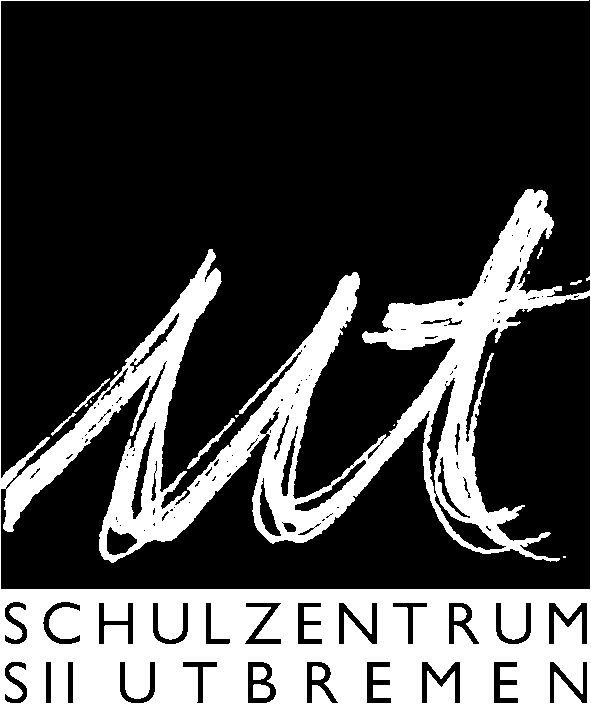 